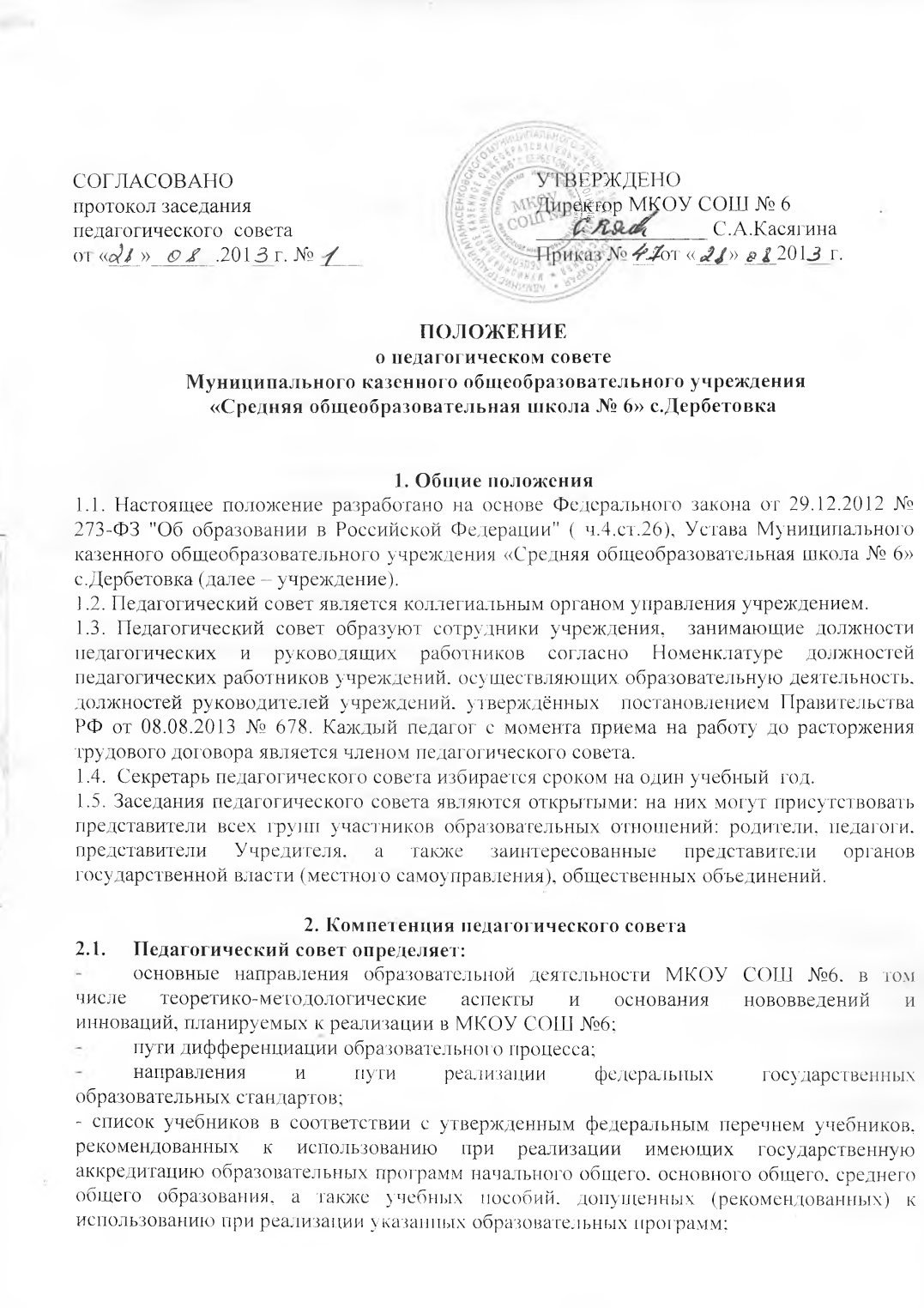 - формы, периодичность и порядок проведения промежуточной аттестации учащихся;- направления работы по предупреждению и ликвидации академической неуспеваемости учащихся;- пути совершенствования воспитательной работы;2.2.	Педагогический совет осуществляет:- изучение и внедрение в практику работы МКОУ СОШ №6 новых технологий, методик, методов и приемов;- анализ степени достижения планируемых результатов освоения основной образовательной программы МКОУ СОШ №6;- информационно-аналитическую работу на основе достижений психолого-педагогической науки и практики образования, в том числе анализ качества подготовки учащихся и выпускников МКОУ СОШ №6, анализ работы МКОУ СОШ №6;- изучение, обобщение результатов деятельности педагогического коллектива в целом и по определенному направлению;- выбор учебно-методического обеспечения, образовательных технологий;- координацию внутренней системы оценки качества образования в МКОУ СОШ №6;- контроль реализации своих решений, соблюдения локальных нормативных актов, регламентирующих образовательный процесс;- организацию методической работы, в том числе участие в организации и проведении методических мероприятий.2.3.	Педагогический совет участвует:- в разработке основных образовательных программ МКОУ СОШ №6 начального общего, основного общего и среднего общего образования;- в разработке программы развития МКОУ СОШ №6;- в разработке локальных нормативных актов МКОУ СОШ №6, обеспечивающих реализацию федеральных государственных образовательных стандартов;- в определении и анализе условий, необходимых для реализации федеральных государственных образовательных стандартов;- в разработке различных программ и планов развития МКОУ СОШ №6, в том числе долгосрочных, среднесрочных и краткосрочных;- в разработке локальных нормативных актов МКОУ СОШ №6, регламентирующих организацию образовательного процесса2.4.	Педагогический совет рассматривает/заслушивает:- отчет директора МКОУ СОШ №6 с анализом работы за учебный год;- отчеты председателя методического совета, руководителей методических объединений;- отчеты педагогических работников;- доклады представителей организаций и учреждений, взаимодействующих с МКОУ СОШ №6 по вопросам образования;- итоговые документы контрольно-надзорных органов о результатах контрольно-надзорных мероприятий.2.5.	Педагогический совет принимает:- основные образовательные программы МКОУ СОШ №6 начального общего, основного общего и среднего общего образования;- программу развития МКОУ СОШ №6;- план учебно-воспитательной работы МКОУ СОШ № 6 на учебный год;- локальные нормативные акты МКОУ СОШ №6, регламентирующие  организацию образовательного процесса.2.6.	Педагогический совет принимает решения:- о проведении промежуточной аттестации учащихся;- о проведении итоговой аттестации учащихся 4 классов;- о допуске учащихся 9 и 11 классов к государственной итоговой аттестации;- о переводе учащихся в следующий класс, условном переводе в следующий класс или об оставлении их на повторный год обучения;- о зачете результатов освоения учащимися МКОУ СОШ №6 учебных предметов в других организациях, осуществляющих образовательную деятельность- о выдаче документов установленного образца об образовании (аттестатов об основном общем и среднем общем образовании);- о награждении учащихся переводных классов похвальным листом «За отличные успехи в учении», выпускников 9 и 11 классов - похвальной грамотой «За особые успехи в изучении отдельных предметов»;	- о награждении учащихся МКОУ СОШ №6;- об отчислении учащегося, достигшего 15 лет, как меры дисциплинарного взыскания (в соответствии с Правилами внутреннего распорядка учащихся МКОУ СОШ №6);- о поддержании творческих поисков и опытно экспериментальной работы педагогических работников;	-- о создании рабочих групп педагогических работников по отдельным направлениям деятельности;- о представлении педагогических работников МКОУ СОШ №6 к награждению отраслевыми и ведомственными наградами;- о применении к учащимся мер воспитательного воздействия, в соответствии с Правилами внутреннего распорядка учащихся МКОУ СОШ №6- о создании временных творческих объединений с приглашением специалистов различного профиля.3. Права педагогического совета3.1. В соответствии со своей компетенцией, установленной настоящим Положением, педагогический совет имеет право:- обращаться к администрации МКОУ СОШ №6, коллегиальным органам управления МКОУ СОШ №6 и получать информацию по результатам рассмотрения обращений;- приглашать на свои заседания учащихся и их родителей (законных представителей); любых специалистов для получения квалифицированных консультаций;- разрабатывать   локальные   нормативные   акты   МКОУ СОШ №6,   регламентирующие организацию образовательного процесса;- разрабатывать образовательную программу МКОУ СОШ №6, программу развития МКОУ СОШ №6;	-  разрабатывать критерии оценивания результатов обучения; давать разъяснения и принимать меры по рассматриваемым обращениям, по соблюдению локальных актов ОУ;рекомендовать разработки педагогических работников МКОУ СОШ №6 к публикации;-	рекомендовать работникам МКОУ СОШ №6 повышение квалификации;
- рекомендовать       представителей      МКОУ СОШ №6       для      участия      в профессиональных конкурсах 4. Ответственность педагогического совета4.1. Педагогический совет несет ответственность за:- соблюдение в процессе осуществления деятельности законодательства Российской Федерации в сфере образования;- соответствие принятых решений действующему законодательству и локальным нормативным актам МКОУ СОШ №6;- качественное и своевременное выполнение планов и решений, в том числе направленных на совершенствование деятельности МКОУ СОШ №6;- педагогически целесообразный выбор и реализацию в полном объеме образовательных программ в соответствии с основной образовательной программой МКОУ СОШ №6 квалифицированную и объективную оценку деятельности МКОУ СОШ №6;выполнение плана своей работы;- результаты деятельности МКОУ СОШ №6.5. Регламент работы педагогического совета3.1. Педагогический совет проводится не реже одного раза в учебную четверть.3.2. Тематика заседаний включается в годовой план работы учреждения с учетом нерешенных проблем и утверждается на первом в учебном году заседании педагогического совета.3.3. Работой педагогического совета руководит председатель педагогического совета.3.4. В отсутствие председателя педагогического совета его должность замещает заместитель руководителя учреждения по учебно-воспитательной работе.3.5. Решения принимаются открытым голосованием простым большинством голосов. Решения считаются правомочными, если на заседании педагогического совета учреждения присутствовало не менее двух третей состава, и считаются принятыми, если за решение проголосовало более половины присутствовавших на заседании.3.6. Решения педагогического совета принимаются большинством голосов от числа присутствующих, носят рекомендательный характер и становятся обязательными для всех членов педагогического коллектива после утверждения руководителем учреждения.3.7. Наряду с педагогическим советом, в котором принимают участие в обязательном порядке все педагогические работники учреждения, проводятся малые педсоветы, касающиеся только работы педагогов отдельного уровня образования, параллели, класса. Как правило, на таких педагогических советах рассматриваются организационные вопросы по допуску учащихся к экзаменам, об организации итоговой аттестации учащихся, о переводе учащихся и т.п.3.8. Время, место и повестка дня заседания педагогического совета сообщается не позднее, чем за две недели до его проведения с целью подготовки каждого педагога к обсуждению темы и обнародуется секретарем педагогического совета в общественно доступных местах учреждения и посредством телекоммуникационных сетей. 3.9. Для подготовки и проведения педагогического совета создаются инициативные группы педагогов, возглавляемые представителем администрации.3.10. Заседания и решения педагогического совета протоколируются. Протоколы подписываются председателем педагогического совета и секретарем.3.11. Протоколы заседаний и решений хранятся в канцелярии учреждения.